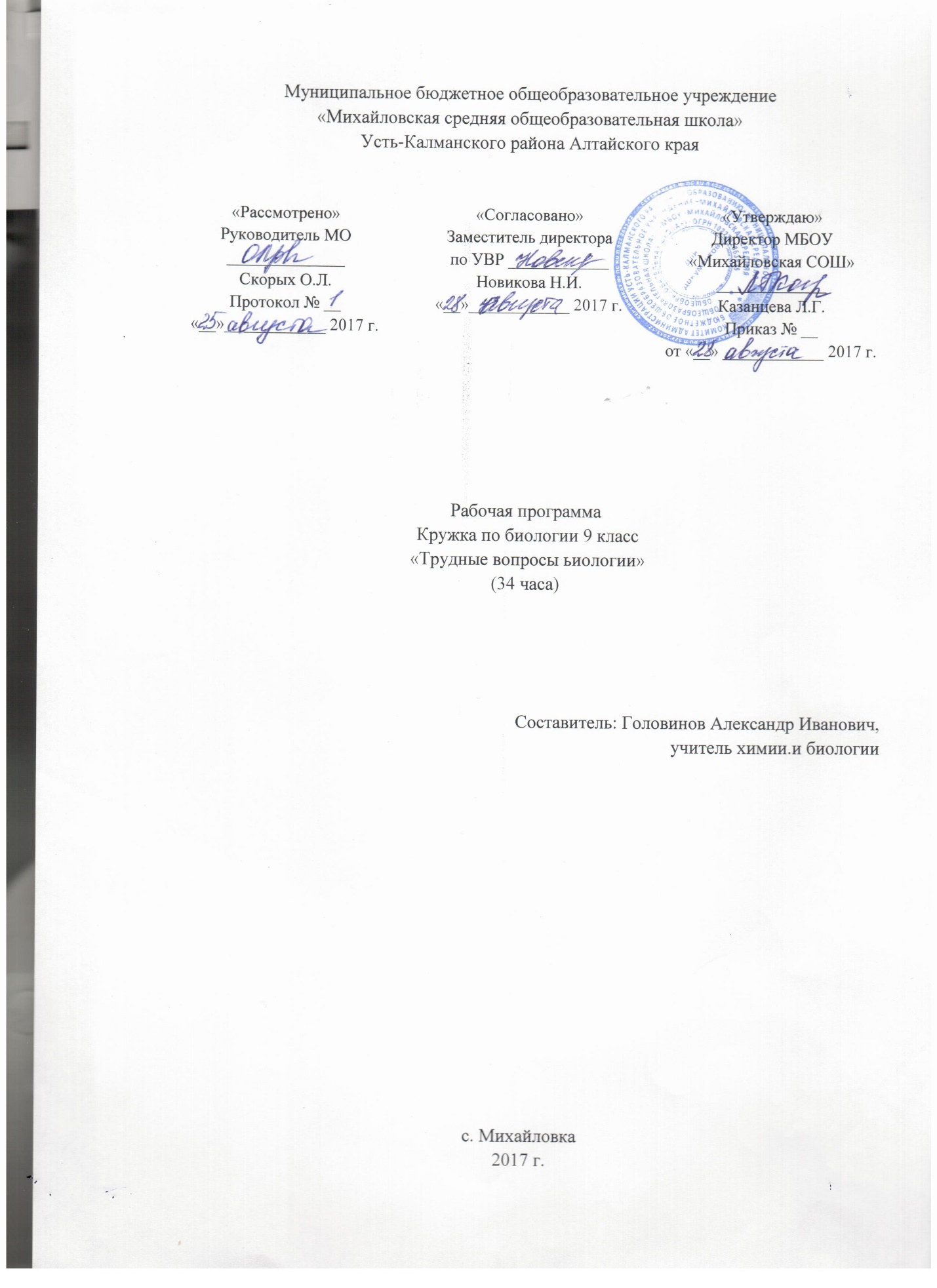 ПОЯСНИТЕЛЬНАЯ ЗАПИСКА.Рабочая программа биологического кружка разработана на основе рабочей программы по предмету «Биология» для средней школы.Программа рассчитана на 34 часа. Включает теоретические и практические занятия.Содержание программы связано с предметами естественнонаучного цикла. На курс отводится по 1 час в неделю и рассчитана на углубленное изучение биологии для подготовки обучающихся к ГИА. Программа курса предназначена для обучающихся в основной школе, интересующихся исследовательской деятельностью, и направлена на формирование у учащихся умения поставить цель и организовать её достижение, а также креативных качеств – гибкость ума, терпимость к противоречиям, критичность, наличие своего мнения, коммуникативных качеств.  
Актуальность программы курса обусловлена тем, что знания и умения, необходимые для организации учебно-исследовательской деятельности, в будущем станут основой для реализации учебно-исследовательских проектов в среднем и старшем звене школы. Программа курса позволяет реализовать актуальные в настоящее время компетентностный, личностно ориентированный, деятельностный подходы. Программа предусматривает:использование разнообразных наглядных материалов – видеофильмов, слайдовых презентаций, анимаций, фотоизображений, таблиц и схем в цифровом формате, которые сопровождают теоретический материал и способствуют своевременному закреплению знаний;использование теоретического материала в электронной форме, который соответствует кодификатору элементов содержания контрольно-измерительных материалов ЕГЭ, что позволяет самостоятельно изучить материалы в случае пропуска занятий;применение комплектов тестовых материалов и заданий, составленных по контрольно-измерительным материалам ЕГЭ по биологии и позволяющих проводить контроль и самоконтроль знаний по всем блокам содержания ЕГЭ.дифференцированный подход к выпускникам при подготовке к ЕГЭ с учетом уровня их обучаемости, за счет повторения разделов биологии на базовом уровне.Цели курса:повышение качества биологического образования на основе применения современных информационно-коммуникационных технологий.развитие познавательных интересов, интеллектуальных и творческих способностей в процессе работы с различными источниками информации, умений по выполнению типовых заданий, применяемых в контрольно-измерительных материалах ЕГЭ;воспитание культуры труда при работе с цифровыми образовательными ресурсами, позитивного ценностного отношения к живой природе, собственному здоровью и здоровью других людей;Изучение каждого раздела начинается с лекции, которая сопровождается демонстрацией наглядных материалов. В конце раздела сначала индивидуально выполняются тесты, аналогичные части А. Задания части В и С по изученной теме выполняются в парах или в группах, затем, идет коллективное обсуждение. По результатам выполнения различных вариантов КИМов проводятся индивидуальные консультации.Программа кружка включает в себя: содержание, планирование занятий по разделам и темам (в часах), формы контроля и критерии оценки работ по разделам, учебно-методическое обеспечение, перечень цифровых образовательных и Интернет ресурсов, требования к знаниям и умениям учащихся, список литературы.Требования к знаниям и умениям учащихся:Знать /понимать:основные положения биологических теорийстроение биологических объектов:, клетки, тканей, органов, систем органов, организма растений, животных, человека, грибов, бактерий,; вида и экосистем (структура);сущность биологических процессов: размножение, оплодотворение, действие искусственного и естественного отбора, формирование приспособленности, образование видов, круговорот веществ и превращения энергии в экосистемах и биосфере;Уметь:объяснять: роль биологии в формировании научного мировоззрения; вклад биологических теорий в формирование современной естественнонаучной картины мира; единство живой и неживой природы, родство живых организмов; отрицательное влияние алкоголя, никотина, наркотических веществ на развитие зародыша человека; влияние мутагенов на организм человека, экологических факторов на организмы; взаимосвязи организмов и окружающей среды; причины эволюции, изменяемости видов, нарушений развития организмов, наследственных заболеваний, мутаций, устойчивости и смены экосистем; необходимости сохранения многообразия видов;решать элементарные биологические задачи; составлять элементарные схемы скрещивания и схемы переноса веществ и энергии в экосистемах (цепи питания);описывать особей видов по морфологическому критерию;выявлять приспособления организмов к среде обитания, источники мутагенов в окружающей среде (косвенно), антропогенные изменения в экосистемах своей местности;сравнивать: биологические объекты (химический состав тел живой и неживой природы, зародыши человека и других млекопитающих, природные экосистемы и агроэкосистемы своей местности), процессы (естественный и искусственный отбор, половое и бесполое размножение) и делать выводы на основе сравнения;анализировать и оценивать различные гипотезы сущности жизни, происхождения жизни и человека, глобальные экологические проблемы и пути их решения, последствия собственной деятельности в окружающей среде;изучать изменения в экосистемах на биологических моделях;находить информацию о биологических объектах в различных источниках (учебных текстах, справочниках, научно-популярных изданиях, компьютерных базах данных, ресурсах Интернет) и критически ее оценивать;Использовать приобретенные знания и умения в практической деятельности и повседневной жизни для:соблюдения мер профилактики отравлений, вирусных и других заболеваний, стрессов, вредных привычек (курение, алкоголизм, наркомания); правил поведения в природной среде;оказания первой помощи при простудных и других заболеваниях, отравлении пищевыми продуктами;оценки этических аспектов некоторых исследований в области биотехнологии (клонирование, искусственное оплодотворение).Содержание курса (34 часа)1. Цитология – наука о клетке (3 часа)Цитология - как наука, ее достижения, методы исследования, связи с другими науками. Роль цитологии в жизни и практической деятельности человека.Признаки и свойства живого: клеточное строение, особенности химического состава, обмен веществ и превращения энергии, гомеостаз, раздражимость, воспроизведение, развитие.Клеточная теория, её основные положения, роль в формировании современной естественнонаучной картины мира. Развитие знаний о клетке. Клеточное строение организмов, сходство строения клеток всех организмов - основа единства органического мира, доказательства родства живой природы.Основные уровни организации живой природы: клеточный, организменный, популяционно-видовой, биогеоценотический, биосферный.2. Клетка как биологическая система (9 часов)Клетка - единица строения, жизнедеятельности, роста и развития организмов. Многообразие клеток. Строение про- и эукариотной клетки. Взаимосвязь строения и функций частей и органоидов клетки - основа ее целостности. Сравнительная характеристика клеток растений, животных, бактерий, грибов.Химическая организация клетки. Взаимосвязь строения и функций неорганических и органических веществ (белков, нуклеиновых кислот, углеводов, липидов, АТФ), входящих в состав клетки. Обоснование родства организмов на основе анализа химического состава их клеток.Метаболизм: энергетический и пластический обмен, их взаимосвязь. Ферменты, их химическая природа, роль в метаболизме. Биосинтез белка и нуклеиновых кислот. Матричный характер реакций биосинтеза. Гены, генетический код и его свойства.Хромосомы, их строение (форма и размеры) и функции. Число хромосом и их видовое постоянство. Определение набора хромосом в соматических и половых клетках. Жизненный цикл клетки: интерфаза и митоз. Митоз - деление соматических клеток. Мейоз. Фазы митоза и мейоза. Развитие половых клеток у растений и животных. Сходство и отличие митоза и мейоза, их значение. Деление клетки - основа роста, развития и размножения организмов.3.Организм как биологическая система. Ткани (5 часов)Виды тканей, отличие растительной ткани от животной. Особенности строения и функции тканей.4.Органы размножения организмов. (2 часа)Воспроизведение организмов, его значение. Способы размножения, сходство и отличие полового и бесполого размножения. Использование полового и бесполого размножения в практической деятельности человека. Роль мейоза и оплодотворения в обеспечении постоянства числа хромосом в поколениях.5. Многообразие организмов (8 часов)Систематика. Основные систематические (таксономические) категории: вид, род, семейство, отряд (порядок), класс, тип (отдел), царство; их соподчиненность.Царство бактерий, особенности строения и жизнедеятельности, роль в природе. Бактерии - возбудители заболеваний растений, животных, человека. Профилактика заболеваний, вызываемых бактериямиЦарство грибов, строение, жизнедеятельность, размножение. Использование грибов для получения продуктов питания и лекарств. Распознавание съедобных и ядовитых грибов. Лишайники, их разнообразие, особенности строения и жизнедеятельности. Роль в природе грибов и лишайников.Царство растений. Особенности строения тканей и органов. Жизнедеятельность и размножение растительного организма, его целостность. Распознавание (на рисунках) органов растений.Многообразие растений.6.Характеристика мира животных (4 часа)Главные признаки подцарства одноклеточных и многоклеточных животных.Одноклеточные и беспозвоночные животные, их классификация, особенности строения и жизнедеятельности, роль в природе и жизни человека. Характеристика основных типов беспозвоночных, классов членистоногих.Хордовые животные, их классификация, особенности строения и жизнедеятельности, роль в природе и жизни человека. Характеристика основных классов хордовых. Поведение животных. Распознавание (на рисунках) органов и систем органов у животных.7. Оформление презентаций – 2часа (для проведения итоговой контрольной работы)8.Резерв-1часКалендарно-тематическое планирование№Название темыДатафакт11Введение.22Цитология - наука о клетке.33Практическая работа. Ознакомление с методами сбора грибов.44Основные положения клеточной теории.55Сравнительная характеристика клеток растений, животных, грибов ,бактерий66Неорганические вещества клетки.77Органические вещества клетки.88Ферменты, их роль в жизнедеятельности клетки.99Практическая работа: Проведение цитохимических реакций для обнаружения неорганических и органических веществ.1010Витамины растений и грибов.1111Ядовитые и лекарственные растения.1212Прокариотические и эукариотические клетки.1313Строение и функции клеточных органоидов.1414Строение и функции ядра.1515Деление клетки.1616Практическая работа. Работа с готовыми микропрепаратами и приготовление микропрепаратов.1717Ткани растений.1818Ткани животных.1919Практическая работа. Изучения тканей под микроскопом. Определение их принадлежности к животному или растительному организму.2020Практическая работа. Изучения тканей под микроскопом. Определение их принадлежности к животному или растительному организму.2121Практическая работа. Изучения тканей под микроскопом. Определение их принадлежности к животному или растительному организму.2222Вегетативные и генеративные органы растений.2323Корневая система и процессы жизнедеятельности с ней связанные.2424Побег и процессы жизнедеятельности с ним связанные.2525Цветок и плод.2626Растительный мир Татарстана.2727Растительный мир Татарстана.2828Изготовление гербария.2929Изготовление гербария.3030Системы органов животных.3131Процессы жизнедеятельности и органы их осуществляющие.3232Оформление и презентация проектов..3333Оформление и презентация проектов..3434Резерв